Р Е Ш Е Н И ЕО повестке днядевятнадцатого заседания Совета сельского поселенияЮмашевский сельсовет муниципального района Чекмагушевский район Республики Башкортостан Совет сельского поселения Юмашевский сельсовет РЕШИЛ:включить в повестку дня    девятнадцатого  заседания Совета  сельского поселения Юмашевский сельсовет муниципального района  Чекмагушевский районРеспублики Башкортостан 1.О внесении изменений и дополнений в Устав сельского поселения Юмашевский сельсовет  муниципального района Чекмагушевский район Республики Башкортостан.Глава сельского поселения:                                                         Г.К.Тихонов.с. Юмашево   от  12 мая  2010 года№ 266                                                                            БАШ[ОРТОСТАН  РЕСПУБЛИКА]ЫСА[МА{ОШ  РАЙОНЫ муниципаль районЫНЫ@   ЙОМАШ АУЫЛ СОВЕТЫ АУЫЛ  БИЛ^м^]Е СОВЕТЫ 452227,  Йомаш ауылы,  Совет урамы,10тел. (34796) 27-2-69, 27-2-24e-mail:  yumash_chek@ufamts.ru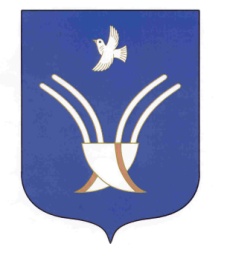 Совет сельского поселения Юмашевский сельсоветмуниципального района Чекмагушевский район Республики Башкортостан452227, с.  Юмашево, ул.  Советская. 10тел. (34796) 27-2-69, 27-2-24e-mail:  yumash_chek@ufamts.ruОКПО 04281326     ОГРН 1060249000052    ИНН  0249005871ОКПО 04281326     ОГРН 1060249000052    ИНН  0249005871ОКПО 04281326     ОГРН 1060249000052    ИНН  0249005871